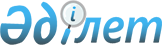 О внесении изменений в решение Жанибекского районного маслихата от 10 января 2020 года №39-8 "О бюджете Тауского сельского округа Жанибекского района на 2020–2022 годы"
					
			Утративший силу
			
			
		
					Решение Жанибекского районного маслихата Западно-Казахстанской области от 18 сентября 2020 года № 47-6. Зарегистрировано Департаментом юстиции Западно-Казахстанской области 22 сентября 2020 года № 6372. Утратило силу решением Жанибекского районного маслихата Западно-Казахстанской области от 31 марта 2021 года № 4-12
      Сноска. Утратило силу решением Жанибекского районного маслихата Западно-Казахстанской области от 31.03.2021 № 4-12 (вводится в действие со дня первого официального опубликования).
      В соответствии с Бюджетным кодексом Республики Казахстан от 4 декабря 2008 года и Законом Республики Казахстан от 23 января 2001 года "О местном государственном управлении и самоуправлении в Республике Казахстан" Жанибекский районный маслихат РЕШИЛ:
      1. Внести в решение Жанибекского районного маслихата от 10 января 2020 года №39-8 "О бюджете Тауского сельского округа Жанибекского района на 2020-2022 годы" (зарегистрированное в Реестре государственной регистрации нормативный правовых актов №5968, опубликованное 16 января 2020 года в Эталонном контрольном банке нормативных правовых актов Республики Казахстан) следующие изменения:
      пункт 1 изложить в следующей редакции:
      "1. Утвердить бюджет Тауского сельского округа на 2020-2022 годы согласно приложениям 1, 2 и 3 соответственно, в том числе на 2020 год в следующих объемах:
      1) доходы – 23 975 тысяч тенге:
      налоговые поступления – 911 тысяч тенге;
      неналоговые поступления – 0 тенге;
      поступления от продажи основного капитала – 0 тенге;
      поступления трансфертов – 23 064 тысячи тенге;
      2) затраты – 23 975 тысяч тенге;
      3) чистое бюджетное кредитование – 0 тенге:
      бюджетные кредиты – 0 тенге; 
      погашение бюджетных кредитов – 0 тенге;
      4) сальдо по операциям с финансовыми активами – 0 тенге:
      приобретение финансовых активов – 0 тенге;
      поступления от продажи финансовых активов государства – 0 тенге;
      5) дефицит (профицит) бюджета – 0 тенге;
      6) финансирование дефицита (использование профицита) бюджета – 0 тенге:
      поступление займов – 0 тенге;
      погашение займов – 0 тенге;
      используемые остатки бюджетных средств – 0 тенге.";
      приложение 1 к указанному решению изложить в новой редакции согласно приложению к настоящему решению.
      2. Руководителю аппарата Жанибекского районного маслихата (Н.Уалиева) обеспечить государственную регистрацию данного решения в органах юстиции.
      3. Настоящее решение вводится в действие с 1 января 2020 года. Бюджет Тауского сельского округа на 2020 год
      тысяч тенге
					© 2012. РГП на ПХВ «Институт законодательства и правовой информации Республики Казахстан» Министерства юстиции Республики Казахстан
				
      Председатель

Б. Куаналиев

      Секретарь маслихата

Т. Кадимов
Приложение
к решению Жанибекского 
районного маслихата
от 18 сентября 2020 года №47-6Приложение 1
к решению Жанибекского 
районного маслихата
от 10 января 2020 года №39-8
Категория
Категория
Категория
Категория
Категория
Сумма
Класс
Класс
Класс
Класс
Сумма
Подкласс
Подкласс
Подкласс
Сумма
Специфика
Специфика
Сумма
Наименование
Сумма
1
2
3
4
5
6
1) Доходы
 23 975
1
Налоговые поступления
911
01
Подоходный налог
45
2
Индивидуальный подоходный налог
45
04
Hалоги на собственность
866
1
Hалоги на имущество
16
3
Земельный налог
50
4
Hалог на транспортные средства
800
2
Неналоговые поступления
0
01
Доходы от государственной собственности
0
3
Поступления от продажи основного капитала
0
4
Поступления трансфертов
23 064
02
Трансферты из вышестоящих органов государственного управления
23 064
3
Трансферты из районного (города областного бюджета) бюджета
23 064
Функциональная группа
Функциональная группа
Функциональная группа
Функциональная группа
Функциональная группа
Сумма
Функциональная подгруппа
Функциональная подгруппа
Функциональная подгруппа
Функциональная подгруппа
Сумма
Администратор бюджетных программ
Администратор бюджетных программ
Администратор бюджетных программ
Сумма
Программа
Программа
Сумма
Наименование
Сумма
1
2
3
4
5
6
2) Затраты
 23 975
01
Государственные услуги общего характера
19 196
1
Представительные, исполнительные и другие органы, выполняющие общие функции государственного управления
19 196
124
Аппарат акима города районного значения, села, поселка, сельского округа
19 196
001
Услуги по обеспечению деятельности акима города районного значения, села, поселка, сельского округа
19 196
07
Жилищно-коммунальное хозяйство
4514
2
Коммунальное хозяйство
1 500
124
Аппарат акима города районного значения, села, поселка, сельского округа
1 500
014
Организация водоснабжения населенных пунктов
1 500
3
Благоустройство населенных пунктов
3014
124
Аппарат акима города районного значения, села, поселка, сельского округа
3014
008
Освещение улиц в населенных пунктах
456
011
Благоустройство и озеленение населенных пунктов
2558
12
Транспорт и коммуникации
265
1
Автомобильный транспорт
265
124
Аппарат акима города районного значения, села, поселка, сельского округа
265
013
Обеспечение функционирования автомобильных дорог в городах районного значения, селах, поселках, сельских округах
265
3) Чистое бюджетное кредитование
0
Бюджетные кредиты
0
Погашение бюджетных кредитов
0
Категория
Категория
Категория
Категория
Категория
Сумма, тысяч тенге
Класс
Класс
Класс
Класс
Сумма, тысяч тенге
Подкласс
Подкласс
Подкласс
Сумма, тысяч тенге
Наименование
Наименование
Сумма, тысяч тенге
5
Погашение бюджетных кредитов
 0
01
Погашение бюджетных кредитов
0
1
Погашение бюджетных кредитов, выданных из государственного бюджета
0
4) Сальдо по операциям с финансовыми активами
0
Функциональная группа
Функциональная группа
Функциональная группа
Функциональная группа
Функциональная группа
Сумма, тысяч тенге
Функциональная подгруппа
Функциональная подгруппа
Функциональная подгруппа
Функциональная подгруппа
Сумма, тысяч тенге
Администратор бюджетных программ
Администратор бюджетных программ
Администратор бюджетных программ
Сумма, тысяч тенге
Программа
Программа
Сумма, тысяч тенге
Наименование
Наименование
1
2
3
4
5
6
Приобретение финансовых активов
 0
Категория 
Категория 
Категория 
Категория 
Категория 
Сумма, тысяч тенге
Класс
Класс
Класс
Класс
Сумма, тысяч тенге
Подкласс
Подкласс
Подкласс
Сумма, тысяч тенге
Специфика
Специфика
Сумма, тысяч тенге
Наименование
Сумма, тысяч тенге
1
2
3
4
5
6
6
Поступления от продажи финансовых активов государства
 0
01
Поступления от продажи финансовых активов государства
0
1
Поступления от продажи финансовых активов внутри страны
0
5) Дефицит (профицит) бюджета
0
6) Финансирование дефицита (использование профицита) бюджета
0
7
Поступления займов
0
01
Внутренние государственные займы
0
2
Договоры займа
0
Функциональная группа
Функциональная группа
Функциональная группа
Функциональная группа
Функциональная группа
Сумма, тысяч тенге
Функциональная подгруппа 
Администратор бюджетных программ
Функциональная подгруппа 
Администратор бюджетных программ
Функциональная подгруппа 
Администратор бюджетных программ
Функциональная подгруппа 
Администратор бюджетных программ
Сумма, тысяч тенге
Программа
Программа
Программа
Сумма, тысяч тенге
Наименование
Наименование
Сумма, тысяч тенге
1
2
3
4
5
6
16
Погашение займов
 0
1
Погашение займов 
0
Категория
Категория
Категория
Категория
Категория
Сумма, тысяч тенге
Класс
Класс
Класс
Класс
Сумма, тысяч тенге
Подкласс
Подкласс
Подкласс
Сумма, тысяч тенге
Специфика
Специфика
Сумма, тысяч тенге
Наименование
1
2
3
4
5
6
8
Используемые остатки бюджетных средств
 0
01
Остатки бюджетных средств
0
1
Свободные остатки бюджетных средств
0